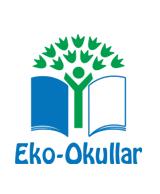 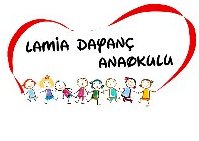 ESKİŞEHİR ODUNPAZARILAMİA DAYANÇ ANAOKULU2023-2024 EĞİTİM-ÖĞRETİM YILIEKO-OKULLAR PROGRAMIYILLIK EYLEM PLANIKONU: TÜKETİM ALIŞKANLIKLARIMIZALT KONULAR: ÇÖP ATIK, GERİ DÖNÜŞÜM, SU, ENERJİ, İKLİM DEĞİŞİKLİĞİ, KÜRESEL ISINMABilgün ÇAMOĞLUOkul MüdürüLAMİA DAYANÇ ANAOKULU 2023-2024 EĞİTİM-ÖĞRETİM YILI EKO-OKUL PROGRAMI GÖREV TABLOSUAYLARETKİNLİKLERUYGULAMAEYLÜLEko-Okullar Öğretmen Komitesi nin kurulması.Eko-Okullar Öğrenci Timi nin kurulması.Çalışma konusu olarak TÜKETİM ALIŞKANLIKLARIMIZ temasının eylem planının hazırlanmasıEylem planına ÇÖP ATIK,GERİ DÖNÜŞÜM,SU,ENERJİ,İKLİM DEĞİŞİKLİĞİ,KÜRESEL ISINMA alt konularının eklenmesi,Okul web sayfasında “Eko-Okul Programı”nın yayınlanmasıOkuldaki tüm öğretmenlerin çalışılacak konu ve alt konular hakkında bilgilendirilmesiOkul MüdürüKoor. Öğretmen ve 5 yaş zümre öğretmenleri5 yaş öğrencileriEKİMEko-Okullar Projesine başvuru yapılması.Geri dönüşüm Çöp kutularının, Mavi Kapak Toplama kutularının, Atık Pil Toplama kutularının  incelenmesi ve eksik olanların temin edilmesi5 yaş öğrencilerin eko-okullar programı ve çalışılacak konu ve alt onular hakkında bilgilendirilmesiEko-Okullar Panosu nun güncellenmesi Eko- Okullar sloganının 5 yaş öğrencileri ile belirlenmesi Eko-İlkenin ,sloganın panoda yayınlanması.Atık yönetimi ve geri dönüşüm konularıyla ilgili bilgi verilmesi ve tüm sınıflarda çevre duyarlılığını devam ettirebilmek için “Çöp-Atık&Geri Dönüşüm” konusuna devam edilmesi“4 Ekim Hayvanları Koruma Günü” sebebiyle aile katılımı olarak velilerden çocuklarıyla birlikte atık ve artık materyallerden barınaklar oluşturmalarının istenmesi ve okul çevresine yerleştirilmesiOrganik atıkların geri dönüştürülmesi çalışmalarının yapılmasıAtık Pil Kampanyasının başlatılmasıMavi Kapak Toplama kampanyasının başlatılmasıÇocuklarla birlikte besin piramidi yapılarak en fazla ve en az neler tüketmemiz gereken yiyecekler hakkında bilgi verilmesiSağlık ve beslenme konularıyla ilgili videoların izlenmesiTüm okulun (öğretmen, öğrenci, personel) enerji ve kağıt israfını önlemek için kağıt ve fotokopilerin arkalı önlü kullanılmasına teşvik edilmesiOkul MüdürüKoor. Öğretmen ve 5 yaş zümre öğretmenleri5 yaş öğrencileriKASIM“10 Kasım Atatürk’ü Anma” haftası nedeniyle artık materyallerle Atatürk sanat etkinliklerinin yapılması,Okula veteriner davet edilerek hayvanların beslenmesi ve sağlığı ile ilgili eğitim verilmesiİklim değişikliğinin hayvanlar üzerindeki etkisi ile ilgili video izlenmesiMavi Kapak Toplama Kampanyası Kasım Ayı 1.sinin belirlenmesi ve rozet verilmesiAtık Pil Toplama Kampanyası Kasım Ayı 1.sinin belirlenmesi ve rozet verilmesiKoor. Öğretmen ve 5 yaş zümre öğretmenleri5 yaş öğrencileriARALIKÇocuklara israf ve tasarruf kavramlarının açıklanması ve üzerine konuşulması“Tutum Yatırım ve Yerli Malı Haftası” kapsamında çocukların aileleri ile alışverişte plastik torba yerine bez torba kullanımının önemini öğrenerek eski kıyafetlerimizin değerlendirilebileceğini öğretmek için eski kıyafet ve artık materyallerden alışveriş torbalarının tasarlanması  “Tutum Yatırım ve Yerli Malı Haftası” kapsamında bilinçli tüketici nasıl olunur ile ilgili eğitici videoların izlenmesi ve atık malzemelerden  kumbara yapılmasıBesin zinciri ve besin piramidi hakkinda çocukların bilgilendirilmesi ve sagligimiz icin öneminin konuşulmasıMavi Kapak Toplama Kampanyası Aralık Ayı 1.sinin belirlenmesi ve rozet verilmesiAtık Pil Toplama Kampanyası Aralık Ayı 1.sinin belirlenmesi ve rozet verilmesiKoor. Öğretmen ve 5 yaş zümre öğretmenleri5 yaş öğrencileriOCAKElektrik ve su tasarrufuyla ilgili sınıfa ve lavabolara uyarıların asılması Enerji tasarrufu haftası sebebiyle Türkçe dil etkinliklerinde bilgilendirme yapılmasıSelinin enerji tasarrufu hikayesinin okunmasıArtık materyaller kullanılarak sanat etkinliğinde etkinlikler yapılmasıSularımız nasıl kirlenir? Deneyinin uygulanmasıNesli tükenmekte olan canlılar ile ilgili araştırma  yapılmasıEko-Okullar  “Tüketim Alışkanlıklarımız” dönem sonu  raporun yollanmasıMavi Kapak Toplama Kampanyası Ocak Ayı 1.sinin belirlenmesi ve rozet verilmesiAtık Pil Toplama Kampanyası Ocak Ayı 1.sinin belirlenmesi ve rozet verilmesiKoor. Öğretmen ve 5 yaş zümre öğretmenleri5 yaş öğrencileri        ŞUBAT“Sivil Savunma Günü” kapsamında “Ne yapsak da Doğal Felaketlerle baş etsek?” adlı hikayenin okunması“Sivil Savunma Günü” Kapsamında “Doğal afetlere karşı doğayı nasıl korumalıyız?” konulu afiş yapılmasıİklim değişikliği&Küresel ısınma ile ilgili çocuklara bilgi verilmesiÇocuklara sağlıklı beslenme ile ilgili bilgilerin verilmesi ve yumurta kabuğunda çimlendirme deneyinin yapılmasıKullanılan kağıtların değerlendirilebileceğini öğretmek için kağıtlardan tohum topu yapılmasıMavi Kapak Toplama Kampanyası Şubat Ayı 1.sinin belirlenmesi ve rozet verilmesiAtık Pil Toplama Kampanyası Şubat Ayı 1.sinin belirlenmesi ve rozet verilmesiKoor. Öğretmen ve 5 yaş zümre öğretmenleri5 yaş öğrencileriMART“21 Mart Dünya Orman Günü” sebebi ile ormanların faydalarıyla ilgili eğitici videoların izlenmesiSaksıda çeşitli çiçek soğanlarının ekimi ,bitki besleme ve bakımının yapılması “21 Mart Dünya Orman Günü” sebebi ile Tohumlar Fidana şarkısı ile orff çalışması yapılmasıOkul bahçesindeki ağaç türlerini gözlemlemek üzere bahçede gezi düzenlenmesi “22 Mart Dünya Su Günü” sebebiyle “Su kaynakların tükenmesi” hakkında sohbet edilmesi Suyun arıtılması deneyinin yapılmasıSu tasarrufu yapmak için okul bahçesine akıllı sulama sisteminin kurulmasıMavi Kapak Toplama Kampanyası Mart Ayı 1.sinin belirlenmesi ve rozet verilmesiAtık Pil Toplama Kampanyası Mart Ayı 1.sinin belirlenmesi ve rozet verilmesiOkul MüdürüKoor. Öğretmen ve 5 yaş zümre öğretmenleri5 yaş öğrencileriNİSANSağlıksız yiyecekler konulu Abur Cubur Yemem eğitici videosunun izlenmesi“Sağlık Haftası” belirli gün ve haftalar kapsamında “Doğanın sağlığımız  için önemi” adlı afişlerin atık materyallerle hazırlanarak panoda sergilenmesi “23 Nisan Ulusal Egemenlik ve Çocuk Bayramı” belirli gün ve haftalar kapsamında artık materyallerden “Atatürk ve Doğa sevgisi” adlı sanat etkinliği yaptırılarak panoda sergilenmesi  Atıkların doğada kaybolma sürelerinin incelenmesi ve afiş yapılarak panoda sergilenmesi “Merhaba İlkbahar” kapsamında fen-doğa etkinliğinde “Suda açan çiçekler” adlı deneyin yapılması ve gözlenenlerin resmedilmesiMavi Kapak Toplama Kampanyası Nisan Ayı 1.sinin belirlenmesi ve rozet verilmesiAtık Pil Toplama Kampanyası Nisan Ayı 1.sinin belirlenmesi ve rozet verilmesiKoor. Öğretmen ve 5 yaş zümre öğretmenleri5 yaş öğrencileriMAYIS“Dünyada Nesli Tükenen Hayvanlar” Proje çalışması sanat etkinliğinin yapılması.“Gez Doğayı” şarkısının öğretilip hep birlikte söylenmesi.Dürbün”  sanat etkinliğinin yapılması, doğada iklim değişikliği konusuyla ilgili okul bahçesinde  yapılan dürbünlerle gözlem yapılmasıÇocukların sürekli tüketerek değil üreterek doğayı  koruyabileceklerini öğretmek adına atık malzemelerde oyuncak tasarlamalarının istenmesi ve müzeler haftasında panoda sergilenmesiTüm 5 yaşlar olarak Eko-Okul projesinin yaygınlaştırılması ve Tüketim Alışkanlıklarımıza dikkat çekmek için yürüyüş yapılmasıMavi Kapak Toplama Kampanyası Mayıs Ayı 1.sinin belirlenmesi ve rozet verilmesiAtık Pil Toplama Kampanyası Mayıs Ayı 1.sinin belirlenmesi ve rozet verilmesiKoor. Öğretmen ve 5 yaş zümre öğretmenleri5 yaş öğrencileriHAZİRAN“5 Haziran Dünya Çevre Günü”  kapsamında Çocuklarla okul bahçesindeki çöplerin toplanması ve çöp kutularına atılmasıEko-Okullar “Tüketim Alışkanlıklarımız” projesi yılsonu raporunun gönderilmesi.Okul MüdürüKoor. Öğretmen ve 5 yaş zümre öğretmenleri5 yaş öğrencileriEKO-OKUL KOORDİNATÖR ÖĞRETMENLERİMERT ÖZGÜVENBÜŞRA ÖZKANSEDA ÇANKAYAEKO-TİMKOORDİNATÖR ÖĞRETMENLERBÜŞRA ÖZKANSEDA ÇANKAYAEKO-TİMOkul Öncesi Eğitim ÖğretmeniBüşra ÖZKAN ve öğrencileri EKO-TİMOkul Öncesi Eğitim ÖğretmeniSeda ÇANKAYA ve öğrencileri EKO-TİMOkul Öncesi Eğitim Öğretmeniİlknur ERDOĞAN ve öğrencileriEKO-TİMOkul Öncesi Eğitim ÖğretmeniSelen HIZIR ve öğrencileriEKO-KOMİTEOKUL MÜDÜRÜBilgün ÇAMOĞLUEKO-KOMİTEMÜDÜR YARDIMCISIMert ÖZGÜVENEKO-KOMİTEOkul Öncesi Eğitim ÖğretmeniBüşra ÖZKAN ve öğrencileriEKO-KOMİTEOkul Öncesi Eğitim ÖğretmeniSeda ÇANKAYA ve öğrencileriEKO-KOMİTEOkul Öncesi Eğitim Öğretmeniİlknur ERDOĞAN ve öğrencileriEKO-KOMİTEOkul Öncesi Eğitim ÖğretmeniSelen ÇİLMEN HIZIR ve öğrencileri